	   Sunday, February 16, 2014	   Monday, February 17, 2014	   Tuesday, February 18, 2014	   Wednesday, February 19, 2014	   Thursday, February 20, 2014	   Friday, February 21, 2014	   Saturday, February 22, 20146:00AMHome Shopping  Shopping program.G6:30AMApp Central    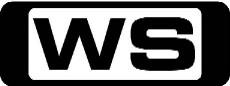 Join hosts Amber MacArthur and Michael Hainsworth and the team as they share reviews of the latest gadgets and help navigate the tech world.PG7:00AMApp Central    Join hosts Amber MacArthur and Michael Hainsworth and the team as they share reviews of the latest gadgets and help navigate the tech world.PG7:30AMHome Shopping  Home ShoppingG8:00AMHome Shopping  Shopping program.G8:30AMHome Shopping  Shopping program.G9:00AMHome Shopping  Shopping program.G9:30AMHercules: The Legendary Journeys: Lady And The Dragon (R)  Hercules battles a dragon. Will he take its life or spare it? Starring KEVIN SORBO, MICHAEL HURST, CATHERINE BELL, GEOFF DOLAN and CHARLES PIERARD.PG10:30AMXena - Warrior Princess: The Debt - Part 1 (R)  The wandering heroine receives a cryptic message and meets up with her old martial arts master to repay an old debt. Starring LUCY LAWLESS and RENEE O'CONNOR.PG  (V)11:30AMFull Force Nature (R)  A floating classroom is tossed about like a toy when it comes face to face with stormy seas in the Gulf of Alaska. Elsewhere, heavy rains swell the Mississippi River over its banks.PG12:00PMSeinfeld: The Raincoats - Part 1 & 2 (R) 'CC'    Kramer's moneymaking scheme to sell vintage raincoats designed by Jerry's dad backfires when Morty has to depend on his Florida neighbor to get the goods to New York.PG1:00PMSeinfeld: The Opposite (R) 'CC'    As Elaine proudly announces her new promotion, George concludes that all of his instincts in life have been wrong so he decides to do the opposite. Starring JERRY SEINFELD, JASON ALEXANDER, MICHAEL RICHARDS and JULIA LOUIS-DREYFUS.PG1:30PMSeinfeld: The Hamptons (R) 'CC'    As Jerry, Elaine and Kramer head for a weekend at Michael and Carol's beach house in the Hamptons, George makes the trip with his latest girlfriend, Jane. Starring JERRY SEINFELD, JASON ALEXANDER, MICHAEL RICHARDS and JULIA LOUIS-DREYFUS.PG2:00PMSeinfeld: The Chaperone (R) 'CC'    Jerry asks a Miss America pageant contestant, Miss Rhode Island out on a date. However they have to have a chaperone so Kramer volunteers. Starring JERRY SEINFELD, JASON ALEXANDER, MICHAEL RICHARDS and JULIA LOUIS-DREYFUS.PG2:30PMSeinfeld: The Big Salad (R) 'CC'    Jerry is stunned to learn that his girlfriend not only went out with, but was dumped by Newman. Starring JERRY SEINFELD, JASON ALEXANDER, MICHAEL RICHARDS and JULIA LOUIS-DREYFUS.PG3:00PMSeinfeld: The Pledge Drive (R) 'CC'    Kramer finds Jerry's old birthday checks from his grandmother and insists he deposits them, which puts Nana in unexpected debt. Starring JERRY SEINFELD, JASON ALEXANDER, MICHAEL RICHARDS and JULIA LOUIS-DREYFUS.PG3:30PMSeinfeld: The Chinese Woman (R) 'CC'    George's telephone line crosses with that of a woman named Donna Chang, and everyone seeks her advice when she convinces them that she's Chinese. Starring JERRY SEINFELD, JASON ALEXANDER, MICHAEL RICHARDS and JULIA LOUIS-DREYFUS.PG4:00PMExtreme Engineering: Off-Shore Oil Platforms    Investigate Europe's first liquefied natural gas plant that sits on a floating platform. The platform was transported by ship from southern Spain to the coast of Norway.PG5:00PMConstruction Zone: Channel Tunnel    In 1987, lots of workers take action in order to build the world's longest undersea railway tunnel in one of the world's most hostile environments.PG5:30PMKings of Construction: JFK - Jet Blue Airlines Terminal    Examine the construction of the Jet- Blue Terminal at JFK Airport - a low cost, no frills project that will have the fastest access air terminal in the world: 30 minutes from curb to plane.PG6:30PMProgram T.B.A. 9:00PM7Mate Sunday Movie: American Pie 2 (R) 'CC' (2001)    Returning home after their first year of college, Jim, Kevin, Oz, Finch, and Stifler rent a summer house on the Lake, vowing to celebrate their friendship and make this the best summer ever. Starring JASON BIGGS, SHANNON ELIZABETH, ALYSON HANNIGAN, CHRIS KLEIN and THOMAS IAN NICHOLAS.MA  (S)11:15PM7Mate Sunday Movie: The Sweetest Thing (R) 'CC' (2002)    Cameron Diaz stars as Christina Walters, a wild bachelorette who unexpectedly meets Mr. Right- until he disappears. To find him, she takes a girls road trip with hilarious results. Starring CAMERON DIAZ, CHRISTINA APPLEGATE, SELMA BLAIR, THOMAS JANE and JASON BATEMAN.MA  (S)1:15AMThe Chaser's War On Everything (R) 'CC'    The Chaser test out products in the science lab, and Chas Licciardello tests the patience of a waiter with his picky dietary requirements.MA  (S)1:45AMThe Chaser's War On Everything (R) 'CC'    The Chaser look at the rental crisis, and do the World's Most Inconvenient Interview.M  (L)2:15AMApp Central (R)    Join hosts Amber MacArthur and Michael Hainsworth and the team as they share reviews of the latest gadgets and help navigate the tech world.PG2:45AMApp Central (R)    Join hosts Amber MacArthur and Michael Hainsworth and the team as they share reviews of the latest gadgets and help navigate the tech world.PG3:30AMExtreme Engineering: Off-Shore Oil Platforms (R)    Investigate Europe's first liquefied natural gas plant that sits on a floating platform. The platform was transported by ship from southern Spain to the coast of Norway.PG4:30AMKings of Construction: JFK - Jet Blue Airlines Terminal (R)    Examine the construction of the Jet- Blue Terminal at JFK Airport - a low cost, no frills project that will have the fastest access air terminal in the world: 30 minutes from curb to plane.PG5:30AMConstruction Zone: Channel Tunnel (R)    In 1987, lots of workers take action in order to build the world's longest undersea railway tunnel in one of the world's most hostile environments.PG6:00AMHome Shopping  Shopping program.G6:30AMHome Shopping  Home ShoppingG7:00AMZeke and Luther: Airheads (R) 'CC'    Zeke, Luther, Kojo and Ozzie form an air-band as a new hobby, but when Luther feels Zeke's performance isn't on par with the other band mates; he fires Zeke from the band. Starring HUTCH DANO, ADAM HICKS, DANIEL CURTIS and RYAN NEWMAN.G7:30AMA.N.T Farm: StudANT Council (R) 'CC'    After Chyna is denied access into the school dance, Olive suggests Chyna run for A.N.T. representative to change the rules. Starring CHINA ANNE MCCLAIN, SIERRA MCCORMICK, JAKE SHORT, STEFANIE SCOTT and CARLON JEFFERY.G8:00AMPair Of Kings: Sleepless In The Castle (R) 'CC'    Fed up with Brady's unusual habit of becoming a sleep ninja at night, Boomer impulsively moves out. Starring MITCHEL MUSSO, DOC SHAW, KELSEY CHOW, RYAN OCHOA and GENO SEGERS.G8:30AMFish Hooks: Send Me An Angel Fish/ Little Fish Sunshine (R)    After Oscar meets the head of the rival debate team, Angela, he falls head over heels in love and they start hanging out. Starring KYLE MASSEY, CHELSEA STAUB and JUSTIN ROILAND.G9:00AMGadget Geeks    Colin, Tom and Charles design a dating machine to help a single woman pick out Mr. Right, and invent a new children's toy for a toy- shop owner.PG10:00AMUltimate Spider-Man: Flight Of The Iron Spider (R)    When Spider-Man meets Iron Man, one of his favourite super heroes, he receives an Iron Spider suit developed specially for him by Tony Stark. But Spidey must learn how to operate the complex suit.G10:30AMUltimate Spider-Man: Why I Hate The Gym (R)    When the villainous Taskmaster goes undercover as Midtown High's gym teacher to find Spider-Man, Spidey and White Tiger must put aside their differences to save their friends.G11:00AMHercules: The Legendary Journeys: Long Live The King (R)  Iolaus takes on the guise of his identical cousin in an effort to bring peace to a restless country. Starring KEVIN SORBO, MICHAEL HURST, ROSS MCKELLAR, PETER FORD and WALTER BROWN.PG12:00PMXena - Warrior Princess: The Debt - Part 1 (R)  The wandering heroine receives a cryptic message and meets up with her old martial arts master to repay an old debt. Starring LUCY LAWLESS and RENEE O'CONNOR.PG  (V)1:00PMMotor Mate: Graham Hill (R)  The Graham Hill story is predominantly one of courage and determination - earning him two World Championship titles and the admiration of an adoring public.G2:00PMMotor Mate: Ferrari Festival (R)  One of the greatest Ferrari gatherings the world has ever seen.G3:30PMDream Car Garage (R)  This motoring series showcases the latest exotic cars, test drives and vintage collectables from museums and the rich and famous, and also includes unbelievable auto restorations.G4:00PMDream Car Garage (R)  This motoring series showcases the latest exotic cars, test drives and vintage collectables from museums and the rich and famous, and also includes unbelievable auto restorations.PG4:30PMSeinfeld: The Couch (R) 'CC'    Poppy returns and he and Kramer are going into business together to create a restaurant where you make your own pizza. Starring JERRY SEINFELD, JASON ALEXANDER, MICHAEL RICHARDS and JULIA LOUIS-DREYFUS.PG5:00PMSeinfeld: The Gymnast (R) 'CC'    George's girlfriend's mom thinks he is homeless when she catches George eating an éclair out of the trash can. Meanwhile, Kramer gets a kidney stone. Starring JERRY SEINFELD, JASON ALEXANDER, MICHAEL RICHARDS and JULIA LOUIS-DREYFUS.PG5:30PMHollywood Treasure: Justice For Dorothy / Packrats, Robots And Oz 'CC' Wizard of Oz super-fan Joe hunts for Dorothy's stolen Ruby Slippers, then meets the grandson of Tin Man, who has a 1939 copy of the book - signed by the entire cast! Starring JOE MADDELENA and BRIAN CHANES.PG6:30PMPimp My Ride: 1984 Cadillac Eldorado (R) 'CC'  Big Ron's ride doesn't match his boisterous personality and is a bad fit for his mom; so Xzibit takes his beat- up 1984 Cadillac Eldorado and restores it to its former glory.PG7:00PMHow I Met Your Mother: Hopeless (R) 'CC'    When Barney tries to bond with his father, he asks the gang to help make his life seem more exciting by lying about their own lives. Meanwhile, Robin runs into a guy she has a crush on. Starring JOSH RADNOR, JASON SEGEL, ALYSON HANNIGAN, NEIL PATRICK HARRIS and COBIE SMULDERS.PG7:30PMRocket City Rednecks: Power My Party Boat / Rednecks On The Red Planet  **NEW EPISODE**The team create a floating 'alternate energy power plant' out of old car parts and a waterwheel. Later, they convert a beat-up old RV into a simulated spaceship with a satellite control station. Starring DR TRAVIS S TAYLOR, DR PETER SCOTT ERBACH, GREG 'ROG' JONES, CHARLES 'DADDY' TAYLOR and MICHAEL 'THE KID' TAYLOR.PG 8:30PMPawn Stars: Harrison For President / Shocking Chum 'CC'  **NEW EPISODE**The Pawn Stars meet a man hoping to sell his functional antique arcade claw machine, and later, the gang is presented with a very expensive item - sunken treasure from the Taj Mahal dynasty. Starring RICHARD HARRISON, RICK HARRISON and COREY HARRISON.PG 9:30PMAmerican Restoration: Restoration Rivalry / Lights Out    **NEW EPISODE**
Rick and son Tyler kick off a restoration race after vintage scooters wheel into the shop. Later, a severe Las Vegas windstorm destroys a local magician's street lamp; can some of Rick's magic fix it? Starring RICK DALE, TYLER DALE, RON DALE, KOWBOY and TED.PG10:30PMAmerican Pickers: Woody Wood Picker (R)    While in Michigan, the guys stumble upon Woody The Woodcarver’s 80 acre property which features a Finnish sauna, an art gallery outhouse and a 100-year-old barn that's packed to the rafters. Starring MIKE WOLFE and FRANK FRITZ.PG11:30PMSportsFan Clubhouse    Monday, Tuesday and Wednesday nights in the SportsFan Clubhouse, Bill Woods is joined by some of the biggest names in port and entertainment for a lively hour of sports news, views and social media.PG12:30AMScare Tactics: UFO Abduction / Firing Range / Buried Alive / Camp Kill (R)  This frighteningly funny hidden-camera show has its victims, set up by friends and loved ones, placed into elaborately staged scary situations with movie-style special effects, makeup and production.M1:00AMScare Tactics: Bigfoot Attacks / Where's Shannen? / Flatline / Psycho (R)  This frighteningly funny hidden-camera show has its victims, set up by friends and loved ones, placed into elaborately staged scary situations with movie-style special effects, makeup and production.M1:30AMGadget Geeks (R)    Colin, Tom and Charles design a dating machine to help a single woman pick out Mr. Right, and invent a new children's toy for a toy- shop owner.PG2:30AMMotor Mate: Graham Hill (R)  The Graham Hill story is predominantly one of courage and determination - earning him two World Championship titles and the admiration of an adoring public.G3:30AMMotor Mate: Ferrari Festival (R)  One of the greatest Ferrari gatherings the world has ever seen.G5:00AMDream Car Garage (R)  This motoring series showcases the latest exotic cars, test drives and vintage collectables from museums and the rich and famous, and also includes unbelievable auto restorations.G5:30AMPimp My Ride: 1984 Cadillac Eldorado (R) 'CC'  Big Ron's ride doesn't match his boisterous personality and is a bad fit for his mom, So Xzibit takes his beat- up 1984 Cadillac Eldorado and restores it to its former glory.PG6:00AMHome Shopping  Shopping program.G6:30AMHome Shopping  Home ShoppingG7:00AMZeke and Luther: Luther Unleashed (R) 'CC'    Luther promises Zeke he will let Ozzie knock him out during a boxing match to help Ozzie impress his big brother. Starring HUTCH DANO, ADAM HICKS, DANIEL CURTIS and RYAN NEWMAN.G7:30AMA.N.T Farm: Bad RomANTs (R) 'CC'    Fletcher repeatedly tries to sweet-talk Chyna, but she doesn't notice because she is too busy feeling sorry for Gibson who is lonely now that his Nana has a new boyfriend. Starring CHINA ANNE MCCLAIN, SIERRA MCCORMICK, JAKE SHORT, STEFANIE SCOTT and CARLON JEFFERY.G8:00AMPair Of Kings: Pair Of Clubs (R) 'CC'    Boomer opens the teen hotspot of his dreams and hires Brady as his assistant. When Boomer fires him, Brady spitefully opens his own club across the way inside a crypt. Starring MITCHEL MUSSO, DOC SHAW, KELSEY CHOW, RYAN OCHOA and GENO SEGERS.G8:30AMFish Hooks: Bea Sneaks Out/ Unfinished Doll Business (R)    Bea and the girls get invited to a super cool ferret party, but when her parents tell her she's not allowed to go, she sneaks out. Starring KYLE MASSEY, CHELSEA STAUB and JUSTIN ROILAND.G9:00AMGadget Geeks    Colin, Tom and Charles invent a tattoo-printer for a tattooist, and attempt to tackle laundry with technology to help a B'n'B owner with a wet-laundry quandary.PG10:00AMUltimate Spider-Man: Exclusive (R)    Spider-Man finally agrees to a video interview with Mary Jane, and she gets the exclusive scoop when she records Spidey and Hulk in an all-out battle across Manhattan.G10:30AMUltimate Spider-Man: Back In Black (R)    When Venom returns, Spider-Man tries to stop the villain and save his friend. Spidey must decide if he can trust his new teammates with the truth about Venom before asking for their help.G11:00AMHercules: The Legendary Journeys: Surprise (R)  The evil goddess Hera promises Callisto a chance at immortality if she agrees to kill Hercules. Starring KEVIN SORBO, MICHAEL HURST, KEVIN SMITH and PAUL NORELL.PG  (H)12:00PMXena - Warrior Princess: The Debt - Part 2 (R)  Xena decides to repay a long-standing debt while awaiting execution for the attempted assassination of the Ming ruler. Starring LUCY LAWLESS and RENEE O'CONNOR.PG  (V,A)1:00PMMotor Mate: Mike Hawthorn (R)  Mike Hawthorn was undoubtedly one of the most talented and flamboyant racing drivers of his generation.G2:00PMMotor Mate: Escort - The Story (R)  The Escort Cosworth allowed Ford to compete with the growing Japanese threat of the early 1990s; it proved to be the one to beat.G3:30PMDream Car Garage (R)  This motoring series showcases the latest exotic cars, test drives and vintage collectables from museums and the rich and famous, and also includes unbelievable auto restorations.G4:00PMDream Car Garage (R)  This motoring series showcases the latest exotic cars, test drives and vintage collectables from museums and the rich and famous, and also includes unbelievable auto restorations.G4:30PMSeinfeld: The Mom & Pop Store (R) 'CC'    George buys a convertible he thinks was once owned by Jon Voight. And Kramer tries to save a small shoe-repair business. Starring JERRY SEINFELD, JASON ALEXANDER, MICHAEL RICHARDS and JULIA LOUIS-DREYFUS.PG5:00PMSeinfeld: The Soup (R) 'CC'    Kramer convinces Jerry to get a free Armani suit from comic Kenny Bania. Meanwhile, Elaine has a British friend stay with her for a week. Starring JERRY SEINFELD, JASON ALEXANDER, MICHAEL RICHARDS and JULIA LOUIS-DREYFUS.PG5:30PMInside West Coast Customs: HP - Techno Denali (R)    Two worldwide brands Hewlett Packard and West Coast Customs collaborate to turn an ordinary Denali into a mobile multimedia platform with all the latest HP technology.PG6:30PMPimp My Ride: 1991 Ford Escort (R) 'CC'  Xzibit and the boys at West Coast Customs transform a '91 Ford Escort into a European luxury mobile.PG7:00PMHow I Met Your Mother: The Perfect Cocktail (R) 'CC'    Robin and Lily try to create the perfect cocktail to diffuse an argument over the Arcadian between Barney and Marshall. Meanwhile, Ted prepares for a weekend getaway with Zoey. Starring JOSH RADNOR, JASON SEGEL, ALYSON HANNIGAN, NEIL PATRICK HARRIS and COBIE SMULDERS.PG  (S,A)7:30PMWorld's Craziest Fools    **NEW EPISODE**Mr. T takes a look at some of the craziest clips from around the world. Watch as tyres, alcohol, and people's general stupidity lead to some very funny accidents.PG  (A)9:00PMAmerican Dad: Poltergasm 'CC'    **NEW EPISODE**Francine's 'Poltergasm' starts to haunt the Smith household so Roger must conjure a medium named Zelda Rubinstein to help eliminate the ghost.M9:30PMFamily Guy: In Harmony's Way 'CC'    **NEW EPISODE**
Peter and Quagmire discover their singing voices create beautiful harmony together and form a singing/songwriting team. However, tensions run high when fame gets to Peter's head.M  (A)10:00PMFamily Guy: Stu & Stewie's Excellent Adventure / Stewie Loves Lois 'CC'  (R)Stewie finds out that his life in the future is miserable, so he decides to go back in time and change events for the better. Meanwhile, after his first prostate exam Peter's convinced he's been sexually violated, and sues the doctor. With the voices of  SETH MACFARLANE, ALEX BORSTEIN, SETH GREEN and MILA KUNIS              M11:00PMAmerican Dad: Widowmaker / Red October Sky (R) 'CC'  After a few sessions with Roger 'the pretend psychiatrist', Stan admits to killing Francine's friend's husband.PG  (S,A)12:00AMEastbound & Down    Kenny considers a new full-time life working in Mexico. Starring DANNY MCBRIDE, STEVE LITTLE, ANA DE LA REGUERA and MICHAEL PERA.MA  (L,D)12:30AMScare Tactics: Limo In Area 51 / Monster In The Closet / Organ Harvest / (R)  This frighteningly funny hidden-camera show has its victims, set up by friends and loved ones, placed into elaborately staged scary situations with movie-style special effects, makeup and production.M1:00AMScare Tactics: Clone Attack / Repo Man / Orgy From Hell / Monkey Trouble (R)  This frighteningly funny hidden-camera show has its victims, set up by friends and loved ones, placed into elaborately staged scary situations with movie-style special effects, makeup and production.M1:30AMGadget Geeks (R)    Colin, Tom and Charles invent a tattoo-printer for a tattooist, and attempt to tackle laundry with technology to help a B'n'B owner with a wet-laundry quandary.PG2:30AMMotor Mate: Mike Hawthorn (R)  Mike Hawthorn was undoubtedly one of the most talented and flamboyant racing drivers of his generation.G3:30AMMotor Mate: Escort - The Story (R)  The Escort Cosworth allowed Ford to compete with the growing Japanese threat of the early 1990s; it proved to be the one to beat.G5:00AMDream Car Garage (R)  This motoring series showcases the latest exotic cars, test drives and vintage collectables from museums and the rich and famous, and also includes unbelievable auto restorations.G5:30AMPimp My Ride: 1991 Ford Escort (R) 'CC'  Xzibit and the boys at West Coast Customs transform a '91 Ford Escort into a European luxury mobile.PG6:00AMHome Shopping  Shopping program.G6:30AMHome Shopping  Home ShoppingG7:00AMZeke and Luther: Old Nasty (R) 'CC'    Zeke is horrified when he learns Ginger has taken an interest in skateboarding and begins showing up at Ramps, but then discovers Ginger has a crush on Deuce, one of the skaters at the park. Starring HUTCH DANO, ADAM HICKS, DANIEL CURTIS and RYAN NEWMAN.G7:30AMA.N.T Farm: The InformANT (R) 'CC'    Chyna wants a new designer bag that all the girls in high school are wearing, but her father, Darryl, gets her a hideous used bag from the evidence locker. Starring CHINA ANNE MCCLAIN, SIERRA MCCORMICK, JAKE SHORT, STEFANIE SCOTT and CARLON JEFFERY.G8:00AMPair Of Kings: The Cheat Life Of Brady And Boomer (R) 'CC'    Brady and Boomer must endure a King Challenge that tests their smarts, strength and spirits. Starring MITCHEL MUSSO, DOC SHAW, KELSEY CHOW, RYAN OCHOA and GENO SEGERS.G8:30AMFish Hooks: Busy Bea: Rise Of The Mechanics/ Brothers' Day (R)    Bea breaks her fin and is convinced that her life is over since she can't participate in any of her school activities. Starring KYLE MASSEY, CHELSEA STAUB and JUSTIN ROILAND.G9:00AMGadget Geeks    Colin, Tom and Charles design a window with a stunning-view for a hotel with no-view, and invent a purse that you cannot lose.PG10:00AMUltimate Spider-Man: Field Trip (R)    A simple class field trip leads Spider-Man and his fellow teen super heroes into an Asgardian adventure.G10:30AMUltimate Spider-Man: Freaky (R)    Spider-Man and Wolverine must overcome their clashing styles and personalities to team up against super-villains Mesmero and Sabretooth.G11:00AMHercules: The Legendary Journeys: Encounter (R)  Hercules and Iolaus fight against a half-woman, half-deer known as the Golden Hind. Starring KEVIN SORBO, MICHAEL HURST, KEVIN SMITH, SAM JENKINS and STEVE HALL.PG12:00PMXena - Warrior Princess: The King Of Assassins (R)  Autolycus, Joxer and Gabrielle realise that Joxer's twin brother Jett is going to make an attempt on Cleopatra's life. Starring LUCY LAWLESS, RENEE O'CONNOR and TED RAIMI.PG1:00PMMotor Mate: Rindt & Von Trips (R)  Take a look at historical footage of Formula One drivers Jochen Rindt and Wolfgang von Trips.G2:00PMMotor Mate: GT40 - The Story (R)  From the birth of the GT40 in the 1960s to the very latest Ford GT supercar, follow the life of one of the greatest sports cars of all time.G3:30PMDream Car Garage (R)  This motoring series showcases the latest exotic cars, test drives and vintage collectables from museums and the rich and famous, and also includes unbelievable auto restorations.G4:00PMDream Car Garage (R)  This motoring series showcases the latest exotic cars, test drives and vintage collectables from museums and the rich and famous, and also includes unbelievable auto restorations.G4:30PMSeinfeld: The Secretary (R) 'CC'    George gets a secretary, saying he will go for efficiency and smarts rather than beauty. He hires a librarian-esque woman, only to find himself falling in love with her. Starring JERRY SEINFELD and JASON ALEXANDER.PG5:00PMSeinfeld: The Switch (R) 'CC'    Elaine loans Mr. Pitt's expensive tennis racket to an executive from Doubleday who hints there may be a job opening for Elaine soon. Starring JERRY SEINFELD, JASON ALEXANDER and MICHAEL RICHARDS.PG5:30PMCash Cowboys: Mining For Gold (R)    The guys roll up their sleeves and dig deep around Southern B.C.'s mining towns. In Six Mall Cross, the guys get creative when they visit a dealer who keeps most his treasures outside.PG6:30PMPimp My Ride: 1958 VW Bus (R) 'CC'  Xzibit and West Coast Customs give a 1958 VQ some California love, and turn it into the ultimate beach ride.PG7:00PMHow I Met Your Mother: Landmarks (R) 'CC'    When Ted is faced with an important decision that might affect his future with Zoey, the gang expresses their true feelings about her. Starring JOSH RADNOR, JASON SEGEL, ALYSON HANNIGAN and NEIL PATRICK HARRIS.PG7:30PMPawn Stars: Pezzed Off (R) 'CC'    Corey and Chum meet an outspoken Pez collector looking to sell 50 pieces of classic Americana. Will Corey click out some serious cash for these collectibles or will he get his sugar fix somewhere else? Starring RICHARD HARRISON, RICK HARRISON, COREY HARRISON and CHUMLEE.PG8:00PMAmerican Restoration: Space Kowboy (R)    Rick and his team are given a crucial mission; completely restore a NASA helmet from the 1960s Gemini missions. Starring RICK DALE, TYLER DALE, RON DALE, KOWBOY and TED.PG8:30PMHardcore Pawn: Tipped Off / Gold Hustle   **NEW EPISODE**Customer drama is nothing new to the Golds but uproar in the pawn line reveals an employee may be taking bribes. Later, Les loses it on Ashley when her bad behaviour costs him a big customer. Starring LES GOLD, SETH GOLD, ASHLEY GOLD and RICH.M9:30PMAmerican Pickers: White Knuckles / The Doctor Is In  **NEW EPISODE**
Mike tries to keep a poker face while bidding on a 1944 Knucklehead Harley, and later, the Pickers discover a general store that has been closed for 60 years - vintage inventory completely intact! Starring MIKE WOLFE and FRANK FRITZ.PG11:30PMRude Tube: Extreme Stunts  **NEW EPISODE**From the outrageously wacky to the downright rude, see many viral videos, right here on Rude Tube.M12:00AMEastbound & Down    Kenny settles some old scores and shows Mexico what he's really made of. Starring DANNY MCBRIDE, STEVE LITTLE, ANA DE LA REGUERA and MICHAEL PERA.MA  (L)12:30AMScare Tactics: Meteor Man / Barbershop Of Blood / Date With The Devil / (R)  This frighteningly funny hidden-camera show has its victims, set up by friends and loved ones, placed into elaborately staged scary situations with movie-style special effects, makeup and production.M1:00AMScare Tactics: Lab Spill / Haunted Babysitter / Serial Killer / Hellride (R)  This frighteningly funny hidden-camera show has its victims, set up by friends and loved ones, placed into elaborately staged scary situations with movie-style special effects, makeup and production.M1:30AMStyle in Steel (R)    Style in Steel explores the multiple and complex roles that automobiles have played in our lives. This series is a celebration of the automobile and its enduring beauty.G2:00AMHome Shopping  G2:30AMHome Shopping  G3:00AMHome Shopping  G3:30AMSons And Daughters (R) 'CC'  Patricia begins to realise what life with David will be like now that she's broke.G4:00AMMotor Mate: Rindt & Von Trips (R)  Take a look at historical footage of Formula One drivers Jochen Rindt and Wolfgang von Trips.G5:00AMDream Car Garage (R)  This motoring series showcases the latest exotic cars, test drives and vintage collectables from museums and the rich and famous, and also includes unbelievable auto restorations.G5:30AMPimp My Ride: 1958 VW Bus (R) 'CC'  Xzibit and West Coast Customs give a 1958 VQ some California love, and turn it into the ultimate beach ride.PG6:00AMHome Shopping  Shopping program.G6:30AMHome Shopping  Home ShoppingG7:00AMZeke and Luther: Double Crush (R) 'CC'    Zeke and Luther are both smitten by a BMX biker girl named Dani, so Kojo offers to play matchmaker and oversee a series of dates with Zeke and Luther to determine which skater- boy Dani likes best. Starring HUTCH DANO, ADAM HICKS, DANIEL CURTIS and RYAN NEWMAN.G7:30AMA.N.T Farm: ReplicANT (R) 'CC'    Chyna has her eye on a new student in the A.N.T. Farm named Nigel who is from England and using a robot to attend school remotely. Starring CHINA ANNE MCCLAIN, SIERRA MCCORMICK, JAKE SHORT, STEFANIE SCOTT and CARLON JEFFERY.G8:00AMPair Of Kings: The Ex Factor (R) 'CC'    When Mikayla's ex-boyfriend Lucas refuses to participate in the official Kinkowian Dumping Ritual, the kings track him down and discover that Lucas looks just like Boomer. Starring MITCHEL MUSSO, DOC SHAW, KELSEY CHOW, RYAN OCHOA and GENO SEGERS.G8:30AMFish Hooks: So-Fish-Ticated/ Milo And Oscar Move In (R)    Bea and Milo try to help Oscar pick out a tie, but when Milo is barred from the store because of his ice cream-stained shirt, he enlists his friends to teach him how to become sophisticated. Starring KYLE MASSEY, CHELSEA STAUB and JUSTIN ROILAND.G9:00AMGadget Geeks: Formula 1 Special    Colin Furze has set himself a challenge: he's going to take a second hand rust bucket and turn it into a racing car that can beat a top of range sports car.PG10:00AMUltimate Spider-Man: Venomous (R)    Things get personal for Spidey when his best friend Harry Osborn, and Harry's father Norman, find themselves in the middle of a conflict with one of Spidey's greatest foes, Venom.G10:30AMUltimate Spider-Man: Me Time (R)    Spider-Man insists on a much-needed day off from Nick Fury and S.H.I.E.L.D., but before he can enjoy some rest and relaxation, Doctor Octopus seizes the opportunity to strike.G11:00AMHercules: The Legendary Journeys: When A Man Loves A Woman (R)  Having fallen in love with the beautiful Serena, Hercules asks her to marry him. Starring KEVIN SORBO, MICHAEL HURST, KEVIN SMITH, TED RAIMI and JOEL TOBECK.PG12:00PMXena - Warrior Princess: Warrior...Princess...Tramp (R)  Xena saves her double, Hestian Priestess Leah, from Balius, with the help of another Xena look-alike, Meg. Starring LUCY LAWLESS, RENEE O'CONNOR and TED RAIMI.PG1:00PMMotor Mate: Farina & Ascari (R)  Historical footage of Formula One Drivers Nino Farina and Alberto Ascari.G2:00PMMotor Mate: Mustang - The Story (R)  The complete story of the Ford Mustang, from the iconic 60s classic through the latest model.G3:30PMDream Car Garage (R)  This motoring series showcases the latest exotic cars, test drives and vintage collectables from museums and the rich and famous, and also includes unbelievable auto restorations.PG4:00PMDream Car Garage (R)  This motoring series showcases the latest exotic cars, test drives and vintage collectables from museums and the rich and famous, and also includes unbelievable auto restorations.PG4:30PMSeinfeld: The Label Maker (R) 'CC'    Jerry gets Super Bowl tickets but can’t use them because of obligations to attend a friend's wedding. He gives them to Tim Whatley and gets a label maker in return. Starring JERRY SEINFELD, JASON ALEXANDER, MICHAEL RICHARDS and JULIA LOUIS-DREYFUS.PG5:00PMSeinfeld: The Race (R) 'CC'    When George notices that Elaine's new boyfriend reads the Daily Worker, he asks if he's a Communist. Meanwhile, thanks to his friend Mickey, Kramer gets a job as a department store Santa. Starring JERRY SEINFELD, JASON ALEXANDER, MICHAEL RICHARDS and JULIA LOUIS-DREYFUS.PG5:30PMGator Boys (R)    Paul promises a triple-amputee a chance to wrestle a gator, but soon realizes he may have made a hasty decision. Starring PAUL BEDARD and JIMMY RIFFLE.PG6:30PMPimp My Ride: 1985 Suburban (R) 'CC'  Alice has tried to turn around her Chevy Suburban but needs help from Xzibit and West Coast Customs.PG7:00PMHow I Met Your Mother: Challenge Accepted (R) 'CC'    Ted has broken up with Zoey and demolition of the Arcadian is near, but there's one problem: Ted and Barney are arguing over who should press the button. Starring JOSH RADNOR, JASON SEGEL, ALYSON HANNIGAN, NEIL PATRICK HARRIS and COBIE SMULDERS.PG7:30PMSwamp People: Devoured    **NEW EPISODE**A massive sinkhole consumes part of Troy Landry’s hunting grounds and he and his sons must race to his remaining lines in the same area before they are swallowed up.PG8:30PMTattoo Nightmares: I Do's And Bad Tattoos / All In    **NEW EPISODE**
Jasmine struggles to free her client from the pain of his jailhouse past and then reaches out to the most distraught client to ever come through the door. Starring TOMMY HELM, BIG GUS and JASMINE RODRIGUEZ.M9:30PMOutback Truckers    **NEW EPISODE**Steve Grahame is facing another epic journey on some of the roughest, meanest roads in the world. Meanwhile, heavy haulage expert Dion Fisher has to deliver two giant 40m structures to an ore mine.PG10:30PMAmerica's Hardest Prisons: Inside the Kill Fence (R)    Plunge headlong into the gritty world of America's toughest prisons. Here, the strong prey on the weak and corrections officers fight to keep the inmates in check.M11:30PMSportsFan Clubhouse    Monday, Tuesday and Wednesday nights in the SportsFan Clubhouse, Bill Woods is joined by some of the biggest names in port and entertainment for a lively hour of sports news, views and social media.PG12:30AMScare Tactics: Tanning Salon Terror / Cable Killers / Little Girl Psychic / (R)  This frighteningly funny hidden-camera show has its victims, set up by friends and loved ones, placed into elaborately staged scary situations with movie-style special effects, makeup and production.M1:00AMScare Tactics: Ghost Train / Body In Trunk / Dominatrix For A Day / Desert (R)  This frighteningly funny hidden-camera show has its victims, set up by friends and loved ones, placed into elaborately staged scary situations with movie-style special effects, makeup and production.M1:30AMGadget Geeks: Formula 1 Special (R)    Colin Furze has set himself a challenge: he's going to take a second hand rust bucket and turn it into a racing car that can beat a top of range sports car.PG2:30AMMotor Mate: Farina & Ascari (R)  Historical footage of Formula One Drivers Nino Farina and Alberto Ascari.G3:30AMMotor Mate: Mustang - The Story (R)  The complete story of the Ford Mustang, from the iconic 60s classic through the latest model.G5:00AMPimp My Ride: 1985 Suburban (R) 'CC'  Alice has tried to turn around her Chevy Suburban but needs help from Xzibit and West Coast Customs.PG5:30AMHome Shopping  Home ShoppingG6:00AMHome Shopping  Shopping program.G6:30AMHome Shopping  Home ShoppingG7:00AMZeke and Luther: Plunk Hunting (R) 'CC'    Zeke and Luther set out to retrieve Nana's wig from neighbourhood bullies the Plunk brothers, after they steal it from Nana's front yard. Starring HUTCH DANO, ADAM HICKS, DANIEL CURTIS and RYAN NEWMAN.G7:30AMA.N.T Farm: ClairvoyANT (R) 'CC'    After Principal Skidmore gives every student in school an award except Cameron, Chyna sets out to help him realize his talent. Starring CHINA ANNE MCCLAIN, SIERRA MCCORMICK, JAKE SHORT, STEFANIE SCOTT and CARLON JEFFERY.G8:00AMPair Of Kings: Pair Of Santas (R) 'CC'    In an effort to bring their holiday traditions to Kinkow, the kings promise the islanders a Super Christmas and enlist the island elves to make the toys. Starring MITCHEL MUSSO, DOC SHAW, KELSEY CHOW, RYAN OCHOA and GENO SEGERS.G8:30AMFish Hooks: All Fins On Deck/ Cattlefish, Ho! (R)    Bea and Oscar plan the cruise of the lifetime, but what starts out as morning of merrymaking quickly turns into a swashbuckling adventure. Starring KYLE MASSEY, CHELSEA STAUB and JUSTIN ROILAND.G9:00AMBig Australia: Atlas Iron (R) 'CC'    In Australia’s remote north west Pilbara region, Australian miner Atlas Iron is emerging as an iron ore powerhouse. David Flanagan takes us on a journey from humble beginnings to the present.PG10:00AMUltimate Spider-Man: Strange Days (R)    When everyone in New York City is caught in a mystical slumber, Spider-Man and Iron Fist seek out the help of Dr. Strange, master of the mystic arts.G10:30AMUltimate Spider-Man: Awesome (R)    Peter and Luke scramble to finish their Science Fair project but their science experiment backfires, making an even bigger threat.G11:00AMHercules: The Legendary Journeys: Judgment Day (R)  Hercules sacrifices his powers to marry the beautiful Serena, but the honeymoon turns to tragedy as Hercules suffers nightmares. Starring KEVIN SORBO, MICHAEL HURST, KEVIN SMITH, LUCY LAWLESS and RENEE OCONNOR.PG  (A,V)12:00PMXena - Warrior Princess: The Quill Is Mightier (R)  Peevish goddess Aphrodite casts a spell on Gabrielle's scroll, turning everything she writes into reality. Starring LUCY LAWLESS, RENEE O'CONNOR, KEVIN SMITH and TED RAIMI.PG1:00PMV8 Xtra 'CC'    
Join Neil Crompton and his team for all the latest V8 news.            G1:30PMMotor Mate: World's Greatest Rally Cars (R)  An action-packed overview of the fire- breathing beasts that have transformed the world rally scene.G3:30PMDream Car Garage (R)  This motoring series showcases the latest exotic cars, test drives and vintage collectables from museums and the rich and famous, and also includes unbelievable auto restorations.PG4:00PMDream Car Garage (R)  This motoring series showcases the latest exotic cars, test drives and vintage collectables from museums and the rich and famous, and also includes unbelievable auto restorations.PG4:30PMSeinfeld: The Scofflaw (R) 'CC'    While Kramer is walking down a street and sees a man littering he calls him a pig but in doing so offends a cop who is standing a few feet away. Starring JERRY SEINFELD, JASON ALEXANDER, MICHAEL RICHARDS and JULIA LOUIS-DREYFUS.PG5:00PMSeinfeld: The Kiss Hello (R) 'CC'    Kramer tries to create a Utopian society when he puts up pictures of all the up pictures of all the residents of his and Jerry's building. Starring JERRY SEINFELD, JASON ALEXANDER, MICHAEL RICHARDS and JULIA LOUIS-DREYFUS.PG5:30PMMythbusters Specials: Mailbag Special - Archimedes Death Ray (R) 'CC'    Join Jamie Hyneman and Adam Savage as they debunk, decode and demystify some of the most popular urban myths and legends.PG6:30PM7Mate Friday Night Movie: Godzilla (R) 'CC' (1998)    An enormous, radioactively mutated lizard runs rampant on the island of Manhattan. Starring MATTHEW BRODERICK, JEAN RENO, MARIA PITILLO, HANK AZARIA and KEVIN DUNN.PG  (V,L)9:30PM7Mate Friday Night Movie: Underworld Awakening (R) 'CC' (2012)    When human forces discover the existence of the Vampire and Lycan clans, a war to eradicate both species commences. Kate Beckinsale returns as Selene to lead the battle. Starring KATE BECKINSALE, STEPHEN REA, MICHAEL EALY, THEO JAMES and INDIA EISLEY.AV  (V,H)11:30PMOperation Repo: I Knew Him Weld / The Last Straw / Going Back For More (R)  Lyndah, Sonia and Ashley repo a car from an over-privileged girl and her deadbeat boyfriend. Lou, Matt and Froy get in way over their heads on a job that pits them against a group of gangsters.M12:00AMEastbound & Down    Kenny and Stevie make their way back to Shelby, NC, their home town. When they return April has a surprise waiting for Kenny. Starring DANNY MCBRIDE, STEVE LITTLE, ANA DE LA REGUERA and MICHAEL PERA.MA12:30AMScare Tactics: UFO Trailer Attack / The Cannibal Family / Seance From Hell (R)  This frighteningly funny hidden-camera show has its victims, set up by friends and loved ones, placed into elaborately staged scary situations with movie-style special effects, makeup and production.M1:00AMScare Tactics: Harsh Reality / Dr. Werewolf / Boy In A Bubble / Virgin (R)  This frighteningly funny hidden-camera show has its victims, set up by friends and loved ones, placed into elaborately staged scary situations with movie-style special effects, makeup and production.M1:30AMMotor Mate: The Challenge of Indy (R) The Indianapolis 500 is one of the greatest motorsport events, providing a unique challenge for driver, machine and team on the high-speed banked oval at the world-famous Brickyard.PG 3:00AMMotor Mate: World's Greatest Rally Cars (R)  An action-packed overview of the fire- breathing beasts that have transformed the world rally scene.G5:00AMDream Car Garage (R)  This motoring series showcases the latest exotic cars, test drives and vintage collectables from museums and the rich and famous, and also includes unbelievable auto restorations.PG5:30AMDream Car Garage (R)  This motoring series showcases the latest exotic cars, test drives and vintage collectables from museums and the rich and famous, and also includes unbelievable auto restorations.PG6:00AMApp Central    Join hosts Amber MacArthur and Michael Hainsworth and the team as they share reviews of the latest gadgets and help navigate the tech world.PG6:30AMApp Central    Join hosts Amber MacArthur and Michael Hainsworth and the team as they share reviews of the latest gadgets and help navigate the tech world.PG7:00AMMonster Nation (R)  Four highly skilled, ingenious artisans are under the pressure of a 12 hour clock, designing, constructing and testing machines that are as mind boggling as they are difficult to build.PG8:00AMHome Shopping  Shopping program.G8:30AMHome Shopping  Shopping program.G9:00AMBig Australia: Sugar (R) 'CC'    Mackay is the sugar capital of Australia producing the bulk of Australia's domestic supply and global exports. Meet the people from the farmers to the mill workers who ensure the survival of the industry.PG10:00AMUltimate Spider-Man: For Your Eye Only (R)    When the S.H.I.E.L.D. helicarrier is taken over by an evil super army, Spider-Man finds himself without help against the forces of Scorpio and Zodiac.G10:30AMUltimate Spider-Man: Beetle Mania (R)    Spider-Man is put on a S.H.I.E.L.D. security detail to protect his worst critic, J. Jonah Jameson, from a high tech enemy.G11:00AMHercules: The Legendary Journeys: The Lost City (R)  Iolaus visits an underground Utopia in which the city's ruler drugs its inhabitants to induce a peaceful state of mind. Starring KEVIN SORBO, MICHAEL HURST, ROBERT TREBOR and MATTHEW CHAMBERLAIN.PG  (A)12:00PMMark Berg's Fishing Addiction: Tairua, New Zealand    This week we surprise Steve, a father of 3 from Warilla in NSW. Steve's hard at work in a grain terminal when Mark whisks him away on an adventure to one of the best Kingfish grounds in the world.PG12:30PMSwords: Life On The Line: The Final Gamble    After two months of backbreaking work on little to no sleep the sword fishing fleet has reached the end of the fall fishing season on the North Atlantic. Starring CAPTAIN SCOTTY DRABINOWICZ.PG1:30PMMarine Machines: Rescue    The world's oceans, lakes and rivers stage some of Mother Nature's foulest moods. Meet the rescue team living life on the very edge and see them in action against these extreme elements. PG2:30PMShannons Supercar Showdown (R)    One of the hottest race teams in the country embarks on a global search to find the next young gun driver to join their ranks.PG3:00PMFifth Gear    
An exciting and informative motoring magazine programme.                 PG4:00PMSearch & Restore: Jeep TJ On Steriods Part II    A stripped TJ is treated to custom width 9' housings, heavy-duty knuckles and a one-off roll cage that will be the envy of Jason's 4x4 buddies. Plus hot-rodder Tim Strange earns crawling credentials.PG4:30PMTrucks!: Matco Tools Expo: Cancun, Mexico    We're off to sunny Cancun Mexico to check out the latest and greatest tools at the Matco Tool Expo and we're hanging out with our Matco friends.PG5:00PMXtreme 4x4: Aluminum Welding    One way to craft your own custom radiators, shrouds, dash panels is by welding aluminum. Alloy welding explained including material prep, set up and technique. PG5:30PMMuscle Car: Blue Collar Engine Compartment Makeover    Learn how to pull off a cheap and easy engine compartment makeoverPG6:00PMHorsepower TV: Self Tuning EFI    HorsePower turns a carbureted 350 smallblock in a '72 Chevelle into a more efficient EFI-Controlled powerplant.PG6:30PM7Mate Saturday Night Movie: Dante's Peak (R) 'CC' (1997)    A seismic activity researcher, Harry Dalton who has tragically lost his wife in a volcano, heads to the Pacific Northwest town of Dante's Peak to investigate seismic activity. Starring PIERCE BROSNAN, LINDA HAMILTON, CHARLES HALLAHAN, JAMIE RENEE SMITH and JEREMY FOLEY.PG  (V,L,S)8:50PM7Mate Saturday Night Movie: Jaws: The Revenge (R) (1987)    Ellen Brody swears personal revenge on a great white shark that has attacked her granddaughter. Starring MICHAEL CAINE, KAREN YOUNG, LANCE GUEST, MARIO VAN PEEBLES and LORRAINE GARY.M  (V)10:50PM7Mate Saturday Night Movie: John Carpenter's Ghost Of Mars (R) (2001)    A story of human colonists on Mars who must be rescued after becoming possessed by vengeful Martian ghosts. Starring ICE CUBE, NATASHA HENSTRIDGE, JASON STATHAM, PAM GREIER and CLEA DUVALL.AV  (V,L)1:00AMSwords: Life On The Line: The Final Gamble    After two months of backbreaking work on little to no sleep the sword fishing fleet has reached the end of the fall fishing season on the North Atlantic. Starring CAPTAIN SCOTTY DRABINOWICZ, CAPTAIN LINDA GREENLAW, CAPTAIN SLICK and CAPTAIN CHOMPS.PG2:00AMMonster Nation (R)  Four highly skilled, ingenious artisans are under the pressure of a 12 hour clock, designing, constructing and testing machines that are as mind boggling as they are difficult to build.PG3:00AMSearch & Restore: Jeep TJ On Steriods Part II (R)    A stripped TJ is treated to custom width 9' housings, heavy-duty knuckles and a one-off roll cage that will be the envy of Jason's 4x4 buddies. Plus hot rodder Tim Strange earns crawling credentials.PG3:30AMTrucks!: Matco Tools Expo: Cancun, Mexico (R)    We're off to sunny Cancun Mexico to check out the latest and greatest tools at the Matco Tool Expo and we're hanging out with our Matco friends.PG4:00AMXtreme 4x4: Aluminum Welding (R)    One way to craft your own custom radiators, shrouds, dash panels is by welding aluminum. Alloy welding explained including material prep, set up and technique.PG4:30AMMuscle Car: Blue Collar Engine Compartment Makeover (R)    Learn how to pull off a cheap and easy engine compartment makeoverPG5:00AMHorsepower TV: Self Tuning EFI (R)    HorsePower turns a carbureted 350 smallblock in a '72 Chevelle into a more efficient EFI-Controlled powerplant.PG5:30AMHome Shopping  Home ShoppingG